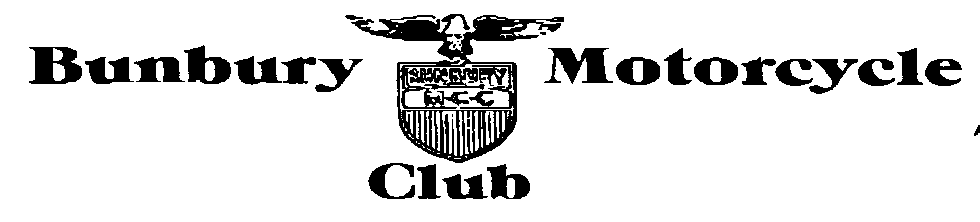 PRACTICE POLICYThis document is the practice policy for the Bunbury Motorcycle Club. This document will list rules and regulations to be followed by both the Bunbury Motorcycle Club’s committee and the members and riders utilising the facility.The Bunbury Motorcycle Clubs rules and obligationsThe club will abide by all MA and MWA rules and regulations.The club will ensure the track is compliant with their track licence rules set by MWAThe club will ensure, where possible, the track is safe and rideable for members and in cases where the track is not safe the venue will be closed until problem or hazard is rectified and track deemed safe again.The club will ensure all practice permits are applied for and approved before allowing practice to occur.The club will ensure the approved permits as well as emergency contact details are correctly displayed in the sign up shed.The club will ensure the track is closed when all maintenance is being carried out on the track.The club will ensure they provide a safe and healthy environment for all members.The club will comply with their risk management and environmental management plans.The club will ensure that track keys are only given to members that have a valid practice supervisor/officials licenceThe club will ensure proper Practice Rules are written, supplied and understood by all members. The club will ensure all issues or complaints brought forward by members are adequately addressed and resolved.The Bunbury Motorcycle Club Members rules and obligationsMembers are to follow all rules set out by The Bunbury Motorcycle Club, MWA and MAMembers are to, under a Duty of Care, immediately inform all riders, practice supervisors/officials and other members of any hazards or problem areas on the track which they deem to be unsafe. Once everybody present has been informed, member is to immediately contact the President and inform him/her. If the President is unavailable, inform the Vice-President/s.Practice rules are as follows:While supervising, each supervisor signed on is responsible for the proper conduct of all activity on the venue and race track, not just the rider they have arrived with. This includes the proper conduct of other riders, parents, rider crew, supervisors and anyone in the confines of the venue.Machinery and equipment will be in good condition before each time while it is used while riding at the Bunbury Motorcycle Club – Please see next page for rules regarding machines and equipmentAll riders must have a valid national competition licence or one day licence.It is your responsibility to close the gate behind you IMMEDIATELY after entry and exit to the track.DO NOT let anybody into the track for practice that is not a current member of the Bunbury Motorcycle Club and do not let anybody into the track to practice (including Bunbury Motorcycle Club members) that do not have a valid MWA licence or have not signed on.ALL riders and Practice Supervisors must sign on immediately after entering the track. The sign up books are located in the shed at the pit land exit in the pits.You MUST have a NON-RIDING Practice Supervisor in attendance with you whilst you are practising.Practice times all days (ie from the hour to ¼ past juniors ¼ past ½ past seniors and so on) indicator board indicating who is current on track to be displayed on pit exit and on tree at table top in start straight (when necessary). First lap to be a slow lap to check for changes in track conditions and if any such lap indicates that the track shall not be ridden on, then under the Duty of Care, do not ride on the track and you must inform others at the track of the condition of the track and take steps to rectify the condition. Juniors and Seniors must not ride together, neither must 2 wheel and 4 wheel bikes. 
Junior grades must be separated as seen fit by the officials on the day, depending on numbers and skill level eg. 50cc bikes must practice on their own, 65cc bikes must practice on their own. 85cc big and small wheel can practice together. 125cc and 250cc bikes can practice together.1 directional riding (no cutting track unless bike is being wheeled)No riding outside designated track area.When driving vehicle within the confines of the club’s premises, not to exceed 20km/h1- 5 riders on the track at the same time will require a flag marshal to be present on flag point 16.  6-10 riders on the track at the same time will require flag marshals to be present on flag points 3 and 16.  11 -20 riders on the track at the same time will require flag marshals to be present on flag points 3, 7, 8 and 16.  21 -30 riders on track at the same time will require flag marshals to be present on flag pints 3, 7, 8, 11 and 16. No more than 30 riders should be on track at one given time.Practice is to be treated as such and all due care should be taken not to endanger one’s self or others that may be practicing at same timePractice Supervisors must sign off before leaving the trackMembers in possession of a track key are not to lend the key out to anyone.All key holders are required to hold a current Provide First Aid certificate or equivalent accreditation. Proof of this must be supplied prior to receiving a key to the trackAll members are required to hold current Ambulance cover for the duration of their membership, photocopy proof will be required prior to membership being accepted.All key holders should be required to have a minimum of Practice Supervisor Accreditation, Clerk of Course, Steward or Coach, and proof to be provided to club as aboveBreaches of rules will be deemed as a criminal offence and met with termination of membership and key removal, police to be notified if necessary.MACHINE AND EQUIPMENT RULESAll machines used at the Bunbury Motorcycle Club track shall at all times comply with the minimum requirements of the MA General Competition Rules (GCR’s). These rules are as below and provided as a minimum. Please refer to the current GCR’s available at ma.org.au.Handle bars to be no bigger than stated in the MA GCR’s and are to be plugged at each endAll tyre and wheels to be in good condition and should not have loose or broken spokes, wheel bearings or mounting implements.All bearings including but not limited to steering head, swing arm and suspension components will be in good conditionAll levers will comply to requirements in the GCR’s and be fitted with ball ends. Chains and sprockets will be in good order to limit the chance of a failure in this area.All retaining devices will be tensioned to manufacturers specifications No member may practice, start or compete in any event organised or affiliated with the BMCC unless wearingApproved and correctly fitting helmet which complies with AS1698 or other international standard as per GCR’sTrousers of leather or synthetic material of similar fibre and must be of a non-combustible material Jersey of a close knit fabric or natural or synthetic fibre and must be a snug fit and provide protection against abrasion to the body and armsFootwear which must be of recognised motocross typeSpectacles and goggles may be worn provided they are made of a non-shattering material (metal or Perspex’s face shields are not to be used) eye shades and peaks are to be of a flexible material. GlovesGogglesIN ADDITIONJuniors must wear commercially manufactured body armour. They may use synthetic or rubber boots where their boot size is smaller than size one.ALL PROTECTIVE EQUIPMENT MUST BE OF A CLOSE FITTING NATURE AND MAY NOT BE ALLOWED TO FLAP OR TO BE WORN LOOSE. ALL SAFETY RULES AS STATED IN (MA GCR’S) ARE TO BE ADHERED TO. 